RegeringenJustitiedepartementetMed överlämnande av justitieutskottets betänkande 2015/16:JuU28 Utökade möjligheter till förverkande får jag anmäla att riksdagen denna dag bifallit utskottets förslag till riksdagsbeslut.Stockholm den 18 maj 2016Riksdagsskrivelse2015/16:239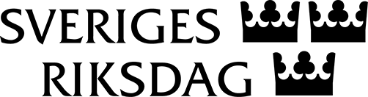 Urban AhlinClaes Mårtensson